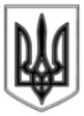 ЛИСИЧАНСЬКА  МІСЬКА  РАДАВИКОНАВЧИЙ КОМІТЕТР І Ш Е Н Н Я«___»_____ 2018							№ ____м. ЛисичанськПро виділення  грошових  коштів          Для розміщення постеру з нагоди відзначення Всесвітнього дня боротьби з торгівлею людьми, керуючись ст. 28, 52 Закону України «Про місцеве самоврядування в Україні» та відповідно до листа заступника голови  Луганської обласної військово-цивільної адміністрації Лішик О.П. за № 5/31-4493 від 27.07.20108 виконком Лисичанської міської ради  ВИРІШИВ: Фінансовому управлінню міської ради (Сапегина О.В.) виділити грошові кошти (КПКВК 0114082) для  розміщення постеру  у сумі 400,00 ( чотириста)  гривень.Відділу бухгалтерського обліку  та звітності міської ради (Лисицька З.Г.) перерахувати грошові кошти у сумі 400,00 ( чотириста)  гривень згідно  з наданим рахунком.Відділу з питань внутрішньої політики, зв’язку з громадськістю та засобами масової інформації Лисичанської міської ради забезпечити оприлюднення цього рішення на офіційному сайті Лисичанської міської ради.Контроль за виконанням цього рішення покласти на  керуючого справами Савченка О.О.Міський  голова                                                                     С.І. Шилін